 6th Accelerated and 7th Advanced MathMrs. Gregory   gregoryp@pcsb.org ExpectationsStudents will treat their peers and the teacher with respect.No cell phones are allowed in class. Arrive in class and be seated before the bell rings. Three tardies results in a detention.Bring your binder, INB and pencils to class every day.TextbookYour textbook will be kept in class. Online access is below. Website: http://connected.mcgraw-hill.comUsername: R2.D2.pinellas (do not type R2.D2, students use their number and “.Pinellas”)Password: s12345678 (student's actual ID number without the 52, not 12345678 and no dot)Online materialsAll assignments, notes and other important information will be posted on http://gregorymath.educatorpages.com/.  Please check that you are on the appropriate tab for your class.HomeworkHomework for the entire week is posted on the board every Monday.Homework is due the next day unless otherwise noted.Nightly homework is not always collected and graded for correctness, but is always checked for completeness. Quick checks will be given for understanding.AbsentWhen you are absent, check the binder on the agenda board or the website. Handouts can be found in the binder or printed from the website. An assignment marked “AB” is recorded as a zero until it is turned in.Grading PolicyYour final grade in the class is determined by dividing the sum of your earned points by the sum of the possible points on all of the assignments.  A breakdown of the typical point values:Tests:  100 points eachQuizzes:  2 points per question (each quiz is typically 10 – 20 questions)Homework:  5 points per stamped assignment (NTI means did not follow directions or did not complete) It may be completed and resubmitted.Classwork/Projects:  points vary based on assignmentGrades will be entered into Focus by Friday of each week. Tests/quizzes may be an exception.There are two district created assessments given during the 1st semester.The first semester exam is 10% of the student’s semester grade.Late WorkLate homework/ classwork will be accepted without penalty.  This does not apply to projects.Late work will not be accepted after the unit test is given. It will remain a zero.Assessing ProgressTest Retakes:Schedule day and time with the teacher.Better of two scores given.Quiz Corrections:Corrections written on a separate piece of paper with work shown.Attach the original quiz in order to receive credit.Students will earn ½ credit for each problem corrected. No credit will be given if the directions are not followed.*Notification of tests will be posted on the board a week prior to the assessment being given.Challenge QuestionThe question changes at the beginning of the week and must be turned in by the end of the week. Late answers will not be accepted.  The question will not be posted online.  You may copy the question.  If your name and all work is on the card you will receive one point for attempting the problem.  If you get the problem correct, you will receive two points extra credit. No work = No credit!Extra HelpTutoring will be Wednesday mornings from 8:30 – 9:30 in my room.  There will not be tutoring the 2nd Wednesday of the month. Please check the information board.RemindI send out class reminders using Remind.  No phone numbers are seen.  To sign up:6th accelerated go to rmd.at/k4f86 or text @k4f86 to 81010 or (607)215-43367th Advanced go to rmd.at/6eb9g7 or text @6eb9g7 to 81010 or (607)215 -4336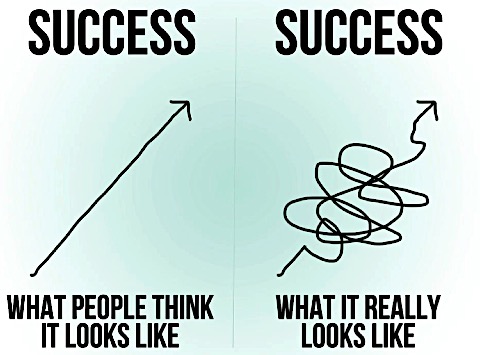 Websites used in classwww.khanacademy.org Gregorymath.educatorpages.com http://o365.pcsb.org/https://Connected.mcgraw-hill.com 